KIT DE DOCUMENTAÇÃO PARA VISITAS TÉCNICAS(Anexos I a VII)ANEXO INORMAS GERAIS PARA A REALIZAÇÃO DE VISITAS TÉCNICASCara(o) servidora(o),Solicitamos que sejam repassados aos estudantes os seguintes procedimentos gerais que deverão ser adotados na realização das visitas técnicas a empresas e instituições:Se o(a) aluno(a) for menor de 18 anos, deverá apresentar autorização do responsável (Anexo V) e entregá-la ao servidor responsável pela visita;Portar documento de identidade;Comparecer, com obrigatoriedade, às visitas e assinar a lista de presença (Anexo IV) que deverá ser entregue ao servidor responsável;Quando impedido de comparecer, justificar e solicitar dispensa ao servidor responsável;Ser pontual em relação aos horários de encontro e de saída do IFRJ;Vestir-se adequadamente para a atividade, conforme orientação do servidor responsável;Permanecer sentado e atento durante a viagem para evitar acidentes;Comunicar ao servidor responsável qualquer mal-estar físico, para que sejam adotadas as providências necessárias;Comunicar ao servidor responsável qualquer necessidade de medicamento de uso contínuo;Manter-se junto ao grupo e ao servidor responsável durante toda a visita, evitando dispersão;Seguir as orientações dadas para a utilização dos equipamentos de proteção individual fornecidos pela empresa, quando for o caso.Não será permitido embarque e desembarque fora dos locais pré-determinados no Formulário de solicitação de visita técnica nem mesmo para os alunos maiores de idade.OBSERVAÇÃO: Caso o servidor acompanhante não possa comparecer no dia da visita, deverá entrar em contato com a Coordenação de Integração Escola-Empresa do seu campus para que sejam tomadas as devidas providências.ANEXO V AUTORIZAÇÃOEU	GRAU DE PARENTESCO:   	RESPONSÁVEL PELA(O) ESTUDANTE  		                                                                                                            DA TURMA	AUTORIZO A PARTICIPAR DA SAÍDA AGENDADA PARA O DIA           / 	/	COM DESTINO A  	                                                                                                                  ENDEREÇO:	 SAÍDA ÀS: : PREVISÃO DE CHEGADA ÀS: :         CONTATO DO RESPONSÁVEL:  	LOCAL,	DE	DE	.ASSINATURA DO RESPONSÁVELOBSERVAÇÕES MÉDICAS:TIPO SANGUÍNEO:	ALERGIAS:	 FAZ USO DE MEDICAMENTO CONTÍNUO? QUAIS?    	 CONTATO DE EMERGÊNCIA:   		OBS: A AUTORIZAÇÃO DEVERÁ SER ENTREGUE JUNTAMENTE COM CÓPIA DA IDENTIDADE DO RESPONSÁVELContatos CoIEE: telefones/e-mailANEXO V AUTORIZAÇÃO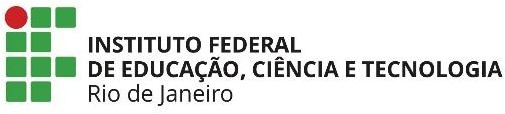 EU	GRAU DE PARENTESCO:   	               RESPONSÁVEL PELA(O) ESTUDANTE  		DA TURMA	AUTORIZO A PARTICIPAR DA SAÍDA AGENDADA PARA O DIA           / 	/	COM DESTINO A  	                                                                                                                  ENDEREÇO:	 SAÍDA ÀS: : PREVISÃO DE CHEGADA ÀS: :         CONTATO DO RESPONSÁVEL:  	LOCAL,	DE	DE	.ASSINATURA DO RESPONSÁVELOBSERVAÇÕES MÉDICAS:TIPO SANGUÍNEO:	ALERGIAS:	 FAZ USO DE MEDICAMENTO CONTÍNUO? QUAIS?    	 CONTATO DE EMERGÊNCIA:   		OBS: A AUTORIZAÇÃO DEVERÁ SER ENTREGUE JUNTAMENTE COM CÓPIA DA IDENTIDADE DO RESPONSÁVELContatos CoIEE: telefones/e-mailANEXO VISOLICITAÇÃO DE LIBERAÇÃO PARA VISITA TÉCNICALocal,	de	de	.À: Nome da Empresa/instituiçãoPrezados Senhores,Vimos, por meio desta, solicitar a V.Sª. a gentileza de liberar o (a) estagiário(a)/funcionário(a)		para participar da Visita Técnica à	no dia            /	/	com saída prevista da Instituição às           h.Atenciosamente,Coordenação de Integração Escola-EmpresaInstituto Federal de Educação, Ciência e Tecnologia do Rio de Janeiro Campus Volta RedondaANEXO VII RELATÓRIO DE VISITA TÉCNICAAVALIAÇÃO DO SERVIDOR RESPONSÁVEL PELA VISITAEMPRESA:  	ENDEREÇO:  	CONTATO NA EMPRESA:  	DATA:	/	/  	CURSO:	 TURMA:  	SERVIDOR RESPONSÁVEL:  	HORÁRIO DE SAÍDA DO IFRJ:  	HORÁRIO DE CHEGADA À EMPRESA:  	HORÁRIO DE SAÍDA DA EMPRESA:  	HORÁRIO DE RETORNO AO IFRJ:  	SETORES VISITADOS:  	PARECER SOBRE O ORIENTADOR DA EMPRESA:  	COMENTÁRIOS SOBRE IMPACTO DA VISITA PARA OS ESTUDANTES: OBSERVAÇÕES:  	ANEXO VIIIAnexo IXAnexo XANEXO XISOLICITAÇÃO DE FORNECIMENTOÀ CoOFPROCESSO(S) ADMINISTRATIVO(S) Nº. 23274.000432/2020-37SOLICITAÇÃO DE FORNECIMENTOO Nº.  - Campus:  Volta Redonda               - Setor Interessado:  - Nome do Responsável: - Telefone e e-mail de contato: DADOS DO FORNECEDORDADOS DA LICITAÇÃOO ônibus e o micro-ônibus deverão estar  no Campus Volta Redonda do IFRJ, situado(s) à Rua Antônio Barreiros, 212 – Nossa Senhora das Graças, 30 minutos antes do horário marcado para saída.O IFRJ pagará ao fornecedor o valor total de R$ xxxxxxxxxx (xxxxxxxxxxx), conforme preços unitários constantes da Ata de Registro de Preços.Estão incluídos no preço todos e quaisquer custos, inclusive frete, que por ventura tenham incidido sobre o objeto do Pregão Eletrônico - SRP nº. 07/2020.C H E C K   L I S TC H E C K   L I S TC H E C K   L I S TRIO TRANSPORTE TERRESTRE LOCADORA EIRELIRIO TRANSPORTE TERRESTRE LOCADORA EIRELIRIO TRANSPORTE TERRESTRE LOCADORA EIRELIÔNIBUS  EXECUTIVOÔNIBUS  EXECUTIVOÔNIBUS  EXECUTIVOE S P E C I F I C A Ç Õ E SS I M N Ã OVeículoVeículoVeículoVeículo com no máximo 8 (oito) anos de fabricaçãoMínimo de 44 assentos Poltronas reclináveisCabine exclusiva para o motoristaBagageiros amplosGabinete sanitárioPerfeito estado de conservaçãoJanelas de emergência com abertura ejetável, basculante, vidros destrutíveis.Luz interna para o motorista Luz interna no corredor do veículoBrake light na traseira do veículoLuz delimitadora no tetoPara-choque na cor do veículoVidros FumêCinto de segurança em todas as poltronasRodo arCortinas em todas as janelasPorta dianteira acionada via painel do veículoServiçosServiçosServiçosMotorista uniformizado + crachá de identificação2 Motoristas (Viagens acima de 500 quilômetros)Ar condicionadoC H E C K   L I S TC H E C K   L I S TC H E C K   L I S TRIO TRANSPORTE TERRESTRE LOCADORA EIRELIRIO TRANSPORTE TERRESTRE LOCADORA EIRELIRIO TRANSPORTE TERRESTRE LOCADORA EIRELIMICRO ÔNIBUSMICRO ÔNIBUSMICRO ÔNIBUSE S P E C I F I C A Ç Õ E SS I M N Ã OVeículoVeículoVeículoVeículo com no máximo 8 (oito) anos de fabricaçãoMínimo de 22 assentos Poltronas reclináveisGabinete sanitárioPerfeito estado de conservaçãoJanelas de emergência com abertura ejetável, basculante, vidros destrutíveis.Luz interna para o Motorista Luz interna no corredor do veículoBrake light na traseira do veículoLuz delimitadora no tetoPara-choque na cor do veículoVidros FumêCinto de segurança em todas as poltronasRodo arCortinas em todas as janelasPorta dianteira acionada via painel do veículoServiçosServiçosServiçosMotorista uniformizado + crachá de identificação2 Motoristas (Viagens acima de 500 quilômetros)Ar condicionadoSom ambienteCONTROLE DE QUILOMETRAGEMCONTROLE DE QUILOMETRAGEMCONTROLE DE QUILOMETRAGEMCONTROLE DE QUILOMETRAGEMCONTROLE DE QUILOMETRAGEMRIO TRANSPORTE TERRESTRE LOCADORA EIRELIRIO TRANSPORTE TERRESTRE LOCADORA EIRELIRIO TRANSPORTE TERRESTRE LOCADORA EIRELIRIO TRANSPORTE TERRESTRE LOCADORA EIRELIRIO TRANSPORTE TERRESTRE LOCADORA EIRELIÔNIBUS EXECUTIVO / MICRO ÔNIBUSÔNIBUS EXECUTIVO / MICRO ÔNIBUSÔNIBUS EXECUTIVO / MICRO ÔNIBUSÔNIBUS EXECUTIVO / MICRO ÔNIBUSÔNIBUS EXECUTIVO / MICRO ÔNIBUSITINERÁRIODATAKM 
SAÍDAKM 
CHEGADAKM 
RODADOSNome: RIO TRANSPORTE TERRESTRE LOCADORA EIRELINome: RIO TRANSPORTE TERRESTRE LOCADORA EIRELINome: RIO TRANSPORTE TERRESTRE LOCADORA EIRELICNPJ: 31.688.343/0001-14E-mail: logistica@riocidadeservicetour.com.brTEL: (21) 2255-2434Objeto do Contrato:Contratação de empresa de transporte rodoviário para realização de viagens, com franquia mínima de 20 km (vinte) km. Objeto do Contrato:Contratação de empresa de transporte rodoviário para realização de viagens, com franquia mínima de 20 km (vinte) km. Objeto do Contrato:Contratação de empresa de transporte rodoviário para realização de viagens, com franquia mínima de 20 km (vinte) km. Número Pregão07/2020UASG 158157UASG 158157Vigência da Ata
1º TA: 16/12/2022ParticipanteParticipanteUGR FavorecidaUGR FavorecidaX SIM    ☐ NÃOX SIM    ☐ NÃO158488 – Volta Redonda158488 – Volta RedondaEmpenho apenas para emissão de contratoEmpenho apenas para emissão de contrato☐ Sim☐ SimEmpenho apenas para emissão de contratoEmpenho apenas para emissão de contrato☒ Não☒ NãoItemEspecificaçãoUnidadeQuantidadeValor Unitário (R$)ValorTotal (R$)61Contratação de empresa de transporte rodoviário para realização de viagens, com franquia mínima de 20 (vinte) km. Veículo: ônibus executivo. Km4,7262Contratação de empresa de transporte rodoviário para realização de viagens, com franquia mínima de 20 (vinte) km. Veículo: micro-ônibus.Km4,0063Veículo tipo ônibus para locação como diária para o IFRJ. Diária790,0064Veículo tipo micro-ônibus para locação como diária para o IFRJ. Diária334,00TOTALTOTALTOTALTOTALTOTALJustificativaColocar a justificativa da viagemObservaçãoColocar dados completos da viagem DATA: LOCAL:Horário de saída do campus Volta Redonda:Horário de retorno:Previsão de alunos: